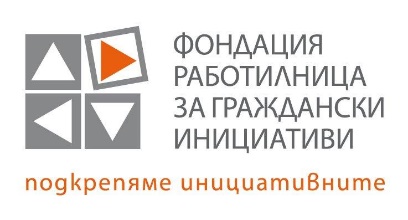 Образец № 1Образец на декларация на кандидата ДЕКЛАРАЦИЯ НА КАНДИДАТАДолуподписаният/-ата__________________________________________________________________, 	(собствено, бащино и фамилно име)ЕГН ______________________, в качеството си на ____________________________________________(посочва се длъжността и качеството, в което лицето има право да представлява и управлява – напр. изпълнителен директор, управител, съдружник, член на органите за управление и контрол на кандидата и др.)на ________________________________________________________, вписано в търговския регистър(наименование на кандидата)на Агенцията по вписванията под единен индентификационен код № ____________________, съсседалище _______________ и адрес на управление ________________________________________ __________________________________________________________, - кандидат в процедура заопределяне на изпълнител с предмет “_______________________________________________”, (наименование на процедурата)Д Е К Л А Р И Р А М,  Ч Е :не съм осъждан с влязла в сила присъда за някое от следните престъпления по Наказателния кодекс или съгласно законодателството на страната, в която съм установен или регистриран:престъпления против финансовата, данъчната или осигурителната система, включително изпиране на пари;подкуп;участие в организирана престъпна група;престъпления против собствеността;престъпления против стопанството.Представляваният от мен кандидат не е обявен в несъстоятелност.Представляваният от мен кандидат не е в производство по ликвидация и не се намира в подобна процедура, съгласно законодателството на страната, в която е установен/регистриран (отнася се за случаите, когато кандидатът е чуждестранно физическо или юридическо лице).Аз и представляваният от мен кандидат не сме свързани лица по смисъла на § 1, ал. 1 от допълнителните разпоредби на Търговския закон с възложителя или с член на управителен или контролен орган на възложителя.В случай че кандидатът   ___________________________________________________  бъде(наименование на кандидата)определен за изпълнител, ще представя доказателства за декларираните по т. 1 – 3 обстоятелства преди сключването на договора.Съгласен съм съдържащите се в представената от ____________________________________   (наименование на кандидата)оферта лични данни да бъдат обработвани от възложителя, при спазване на изискванията на Общия регламент относно защитата на данните (ЕС) 2016/679, единствено и само за целите на настоящата процедура за избор с публична покана на изпълнител с предмет на възлагане: Осигуряване на самолетни билети, хотелско настаняване, медицински застраховки и вътрешен транспорт при служебни индивидуални и групови пътувания в страната и чужбина на служителите и експерти по програми и проекти на Фондация „Работилница за граждански инициативи“ и осигуряване на зали, техническо оборудване и кетъринг при организиране на публични събития в страната и чужбина.При промяна на декларираните обстоятелства, ще уведомя незабавно възложителя (не по-късно от 7 дни от настъпване на промяна в декларираните обстоятелства). Известно ми е, че за неверни данни нося наказателна отговорност по чл. 313 от Наказателния кодекс.____________  20_____г.                                       ДЕКЛАРАТОР: _______________(дата)							(име и фамилия)